Meeting Point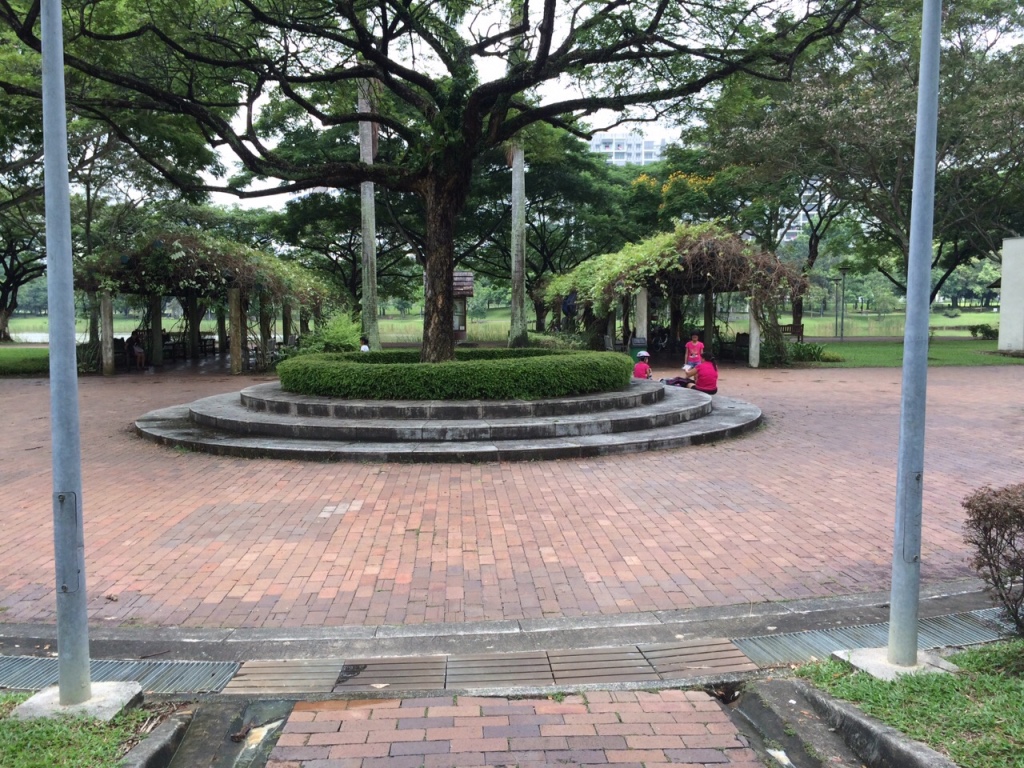 DirectionsBy bus: Take bus 62, 74, 80, 82, 88, 89, 113, 119 or 147 and alight at Punggol Park (bus stop name). Signs will be put up to direct you to the meeting point (TBC).By MRT: Alight at Hougang MRT.Exit B and walk straight. You will be able to see Punggol CC.Cross the road and continue walking straight.Cross the next junction (some distance away) and turn right. 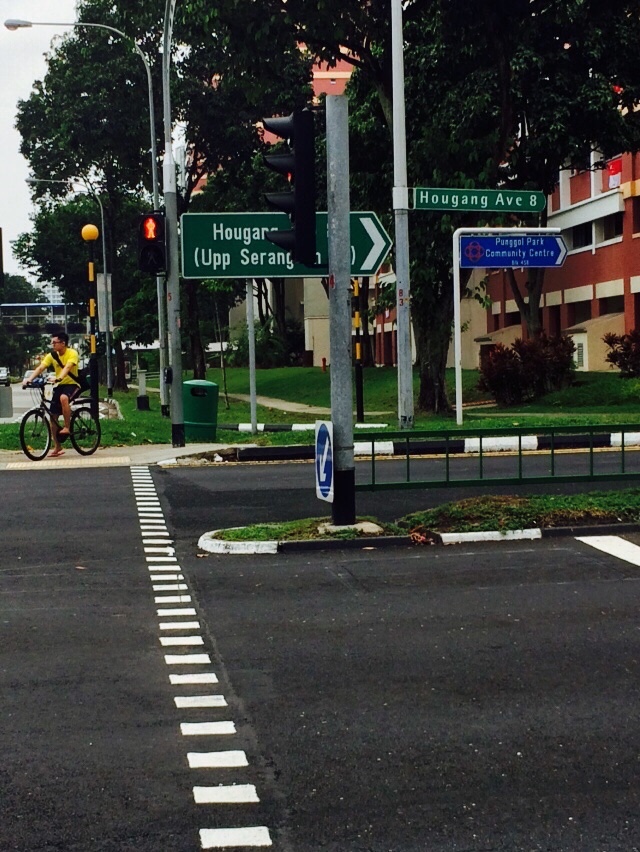 Walk straight. You will see Punggol Primary School along the way. Continue walking straight and you will reach Punggol Park.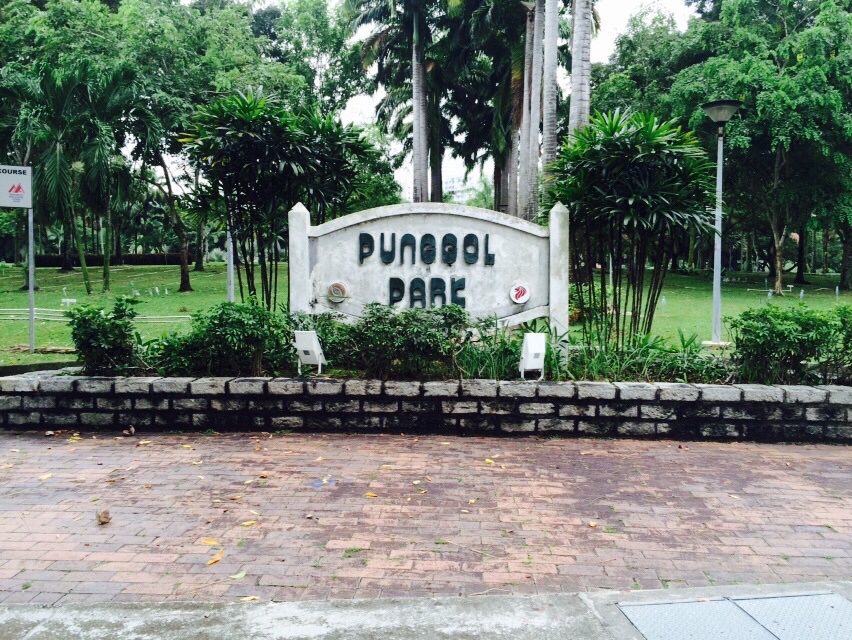 